St Mary’s Catholic Academy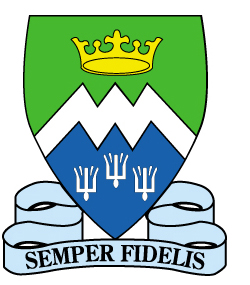 St Walburga’s Road FY3 7EQTel: 01253 396286Fax: 01253 442583E-mail: admin@st-mary.blackpool.sch.uk						Headteacher: Mr S Eccles BSc (Hons), MEd9 September 2015Dear ParentsOver the coming months you will have to make the very important decision about which secondary school to send your child to in September 2016.  To help you with your decision Our Lady of Assumption and St. Mary’s are holding a joint meeting for parents on Monday 21st September 2015 starting at 6p.m. at Our Lady of Assumption.At the event there will be a series of short talks from senior staff at St. Mary’s, the opportunity to ask questions and the chance to find out in more detail some aspects of the work done by our local Catholic Academy.  With a strong track record in examination results, a strong pastoral system and our most recent inspections grading the College as good with many outstanding features (Ofsted) and outstanding for the third consecutive time (Lancaster Diocese) we hope we have an education to offer your child that may be of interest to you.The Open Evening at  Mary’s will be on Monday 28th September 2015 with parents from Our Lady of Assumption invited to attend the evening at 6:30 p.m.  There will be tours of the College to see the new facilities, talk to our staff and students and see the students at work.  As headteachers we believe that working in partnership with each other to support parents and children in making this critical decision is vitally important.  We hope you will be able to attend the event and look forward to seeing you there.Yours sincerely,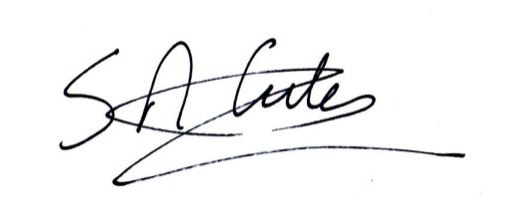 M.HaggertyMiss Haggerty						Mr Eccles						Headteacher						HeadteacherOur Lady of Assumption Catholic Primary School	St Mary’s 		